Recent claim filed with Priority. Our book came back in a padded mailer. (Delivery service issue)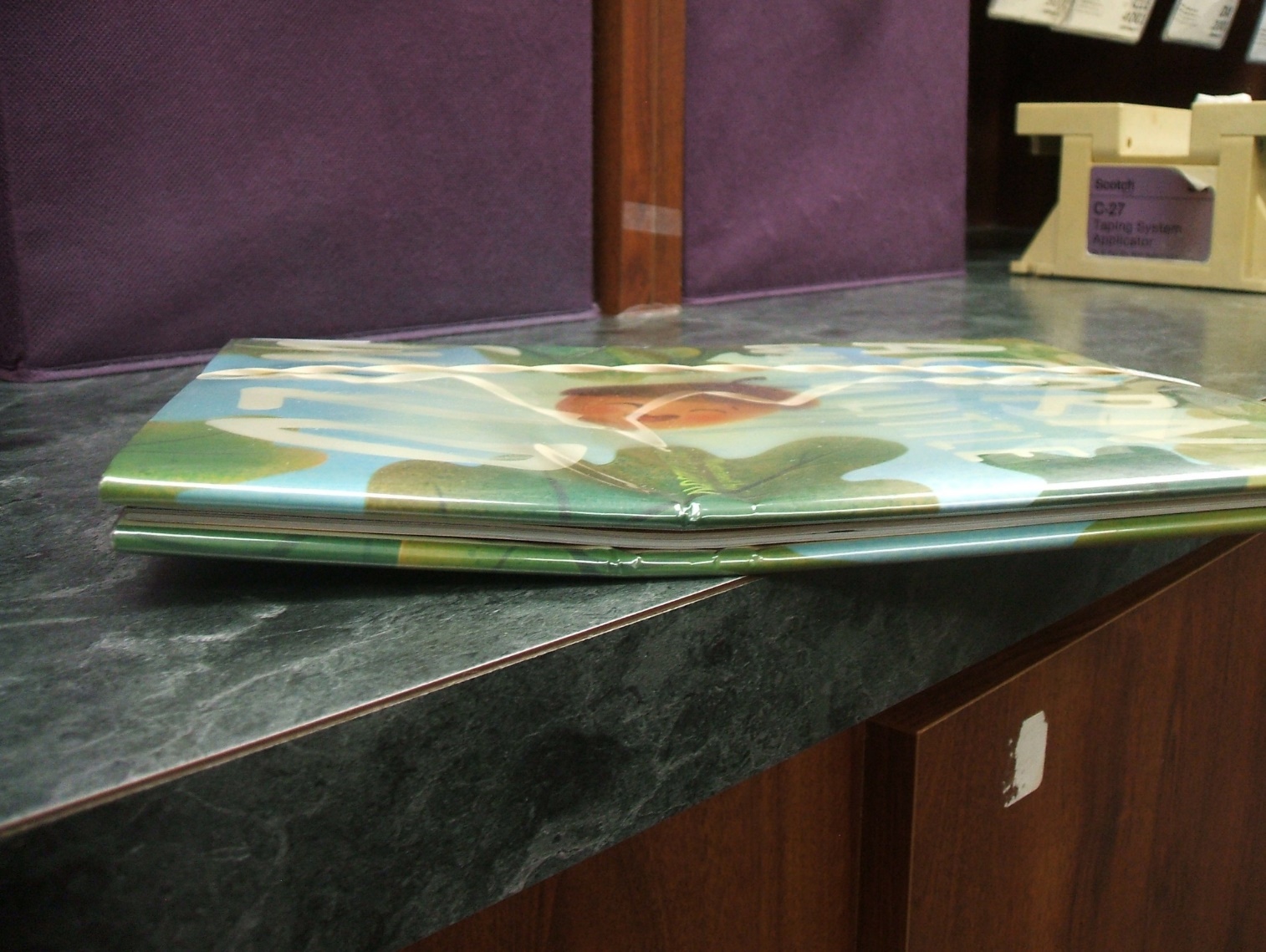 